Территория Марксовского муниципального района заключается в границах, закрепленных действующимадминистративно-территориальным делением, является неотъемлемой частью Саратовской области.В соответствии с Законом Саратовской области от 27 декабря 2004 года  № 97-ЗСО «О муниципальных образованиях, входящих в состав Марксовского муниципального района» в состав Марксовского муниципального района входят:Муниципальное образование город Маркс  - со статусом городского поселения.Зоркинское муниципальное образование  - со статусом сельского поселения. В состав образования входят: с. Зоркино,  с. Васильевка, с. Волково, с. Воротаевка, с. Георгиевка, с. Золотовка, п. Колос, с. Михайловка, с. Новая жизнь, с. Семеновка, п. Сухой, с. Ястребовка.Кировское  муниципальное образование -  со статусом сельского поселения. В состав образования входят: с. Кировское, п. Водопьяновка, с. Калининское, с. Полековское, с. Пугачевка, с. Степное, с. Фурманово.Липовское муниципальное образование -  со статусом сельского поселения. В состав образования входят: с. Липовка, с. Бобово, с. Вознесенка, с. Заря, с. Ильичевка, п. им. Тельмана, с. Красная Звезда, п. Солнечный, с. Чкаловка, с. Яблоня.Осиновское муниципальное образование -  со статусом сельского поселения. В состав образования входят: п. Осиновский, с. Березовка, с. Бородаевка, с. Каменка, с. Новосельское, с. Филипповка, п. Чапаевка.Подлесновское муниципальное образование -  со статусом сельского поселения. В состав образования входят: с. Подлесное, с. Александровка, с. Баскатовка, с. Буерак, п. Звезда, с. Караман, п. Кривовское, с. Орловское,  с. Рязановка, с. Сосновка.Приволжское муниципальное образование -  со статусом сельского поселения. В состав образования входят: с. Приволжское, с. Андреевка, с. Бобровка, п. Восток, с. Звонаревка, с. Красная Поляна, с. Луговское, с. Павловка, с. Раскатово, с. Фурмановка.Марксовский район по своему организационно-правовому статусу является муниципальным образованием, созданным в соответствии с волеизъявлением жителей города Маркса и сел, входящих в Марксовский район в результате референдума от 22 декабря 1996 года.Муниципальное образование включает в себя одно городское поселение и шесть сельских.Во всех муниципальных образованиях сформированы законодательные и исполнительные органы местного самоуправления, в соответствии с Законом Саратовской области «О местном самоуправлении в Саратовской области» и Уставами Марксовского муниципального района, городского и сельских поселений.Устав Марксовского района принят на референдуме 22 декабря 1996 года.  Собранием  муниципального района в него неоднократно  вносились  изменения и дополнения.В соответствии с Федеральным законом «Об общих принципах местного самоуправления в Российской Федерации» № 131-ФЗ от 06.10.2003 года и Законом Саратовской области от 27.09.2005 года «О порядке решения вопросов местного значения поселений на территории Саратовской области в 2007году» на органы местного самоуправления возложены  определенные полномочия по управлению поселениями. Структура, порядок организации и деятельности администраций муниципальных образований  определяются решениями соответствующих Советов депутатов. Полномочия органов местного самоуправления Марксовского муниципального района распространяются на городские, сельские и межселенные территории, земли сельскохозяйственных и промышленных предприятий в пределах прав, закрепленных действующим законодательством Российской Федерации и Саратовской  области. Административным центром Марксовского муниципального района  является город Маркс.Истоки Марксовского района относятся к XVIII столетию, когда по Указу императрицы Екатерины II на берегу  реки Волги стали селиться немцы, голландцы, австрийцы. В 1765 году основан город Екатериненштадт. Исконным    занятием населения было земледелие - выращивание зерна, табака, картофеля и переработка сельхозпродукции. Развивались промыслы, ремесла, торговля. К концу XIX века зародилось промышленное производство. Начали  работать фабрики по производству сельхозорудий, табачная и шерстеваляльные; кирпичный, кожевенный, лесопильный заводы.В городе было четыре церкви, Центральное училище, банк, построена больница, несколько школ, в том числе и музыкальная, создана типография, открылись два театра и т. д.Дата образования района в настоящих границах - март . Марксовским район стал называться в конце 41 - начале 42 гг.Город и район получили свое  развитие во время существования Автономной немецкой республики. Тяжелым испытанием для населения были годы Великой Отечественной войны, период восстановления народного хозяйства. Более значительное развитие город и район получил в 70-е годы, в годы широкого развития строительства мелиоративных систем, создания крупных хозяйств на орошаемых землях. В настоящее время  Марксовский район представляет собой крупный промышленный и аграрный комплекс.Марксовский район расположен в левобережной зоне  Среднего Поволжья, граничит с районами: Энгельсским, Балаковским, Ершовским, Федоровским, Вольским, Советским, Воскресенским.Площадь района в административных границах составляет 2910 км2.Количество сел – 56.Расстояние от районного центра до г. Саратова - .Землепользование Марксовского района относится к северной под зоне сухих степей Заволжья. Почвообразовательный процесс протекает по степному типу с образованием темно-каштановых почв. На территории района выделены следующие систематические группы почв:Темно - каштановые террасовые почвы различного механического состава.Лугово-каштановые почвы, имеющие преимущественно комплексное распространение.Лугово-лиманные почвы, залегающие в комплексе с темно-каштановыми террасовыми почвамиПойменные влажно-луговые слоистые почвы.Солонцы каштановые, имеющие комплексное распространение с темно-каштановыми террасовыми почвами.Иловато-болотные и лугово-болотные почвы степей.7.    Комплекс смытых и намытых почв балок, а также обнажения почвообразующих пород.Средняя годовая температура по многолетним данным составляет 5.3 - 5.7 градусов. Средняя температура самого холодного месяца (февраль) – 6,6 град., самого жаркого (июля) +25,2 град. Температура ниже нуля отмечается с ноября по апрель. Переход от холода к теплу в весенний период очень быстрый, что вызывает необходимость завершения весенне-полевых работ в предельно сжатые сроки. Возобновление вегетации озимых культур и многолетних трав связано с устойчивым переходом среднесуточной температуры + 5 град. С. Начало вегетации отмечается 13-14 апреля и длится 155 - 175 дней до 29 сентября - 1 октября.Термические ресурсы превышают потребность в тепле всех зерновых культур - сумма активных температур (свыше 10 град. С) составляет 2800-2900 градусов С., средняя продолжительность безморозного периода 157-163 дня.Наступление первого заморозка в среднем отмечается 20-25 октября, последнего - 25 марта – 1 апреля. Однако, в отдельные годы последние весенние заморозки возможны до конца мая, а ранние - осенние в первой декаде сентября, оттаивание в начале апреля; глубина промерзания почвы в декабре - ., в январе - ., в феврале - ., марте – . Наступление мягкопластичного состояния почвы (спелость) в среднем отмечается 6 апреля.Среднегодовое количество осадков 495-, но годовые суммы осадков подвержены резким колебаниям.На теплый период приходится большая часть осадков –320-325, из них:  выпадает в период с температурой выше 10 градусов.Летом осадки имеют характер ливней, слабо впитывающихся в почву. Кроме того, высокие летние температуры и падение относительной влажности воздуха в дневные часы до 38-40% способствуют непроизвольному расходованию почвенной влаги.ЛЕСНЫЕ РЕСУРСЫПлощадь лесных угодий составляет .ВОДНЫЕ РЕСУРСЫПлощадь водных угодий составляет .Структура распределения земельной площади Основные показатели окружающей средыПредприятия, представляющие угрозу окружающей среде.Основные демографические показатели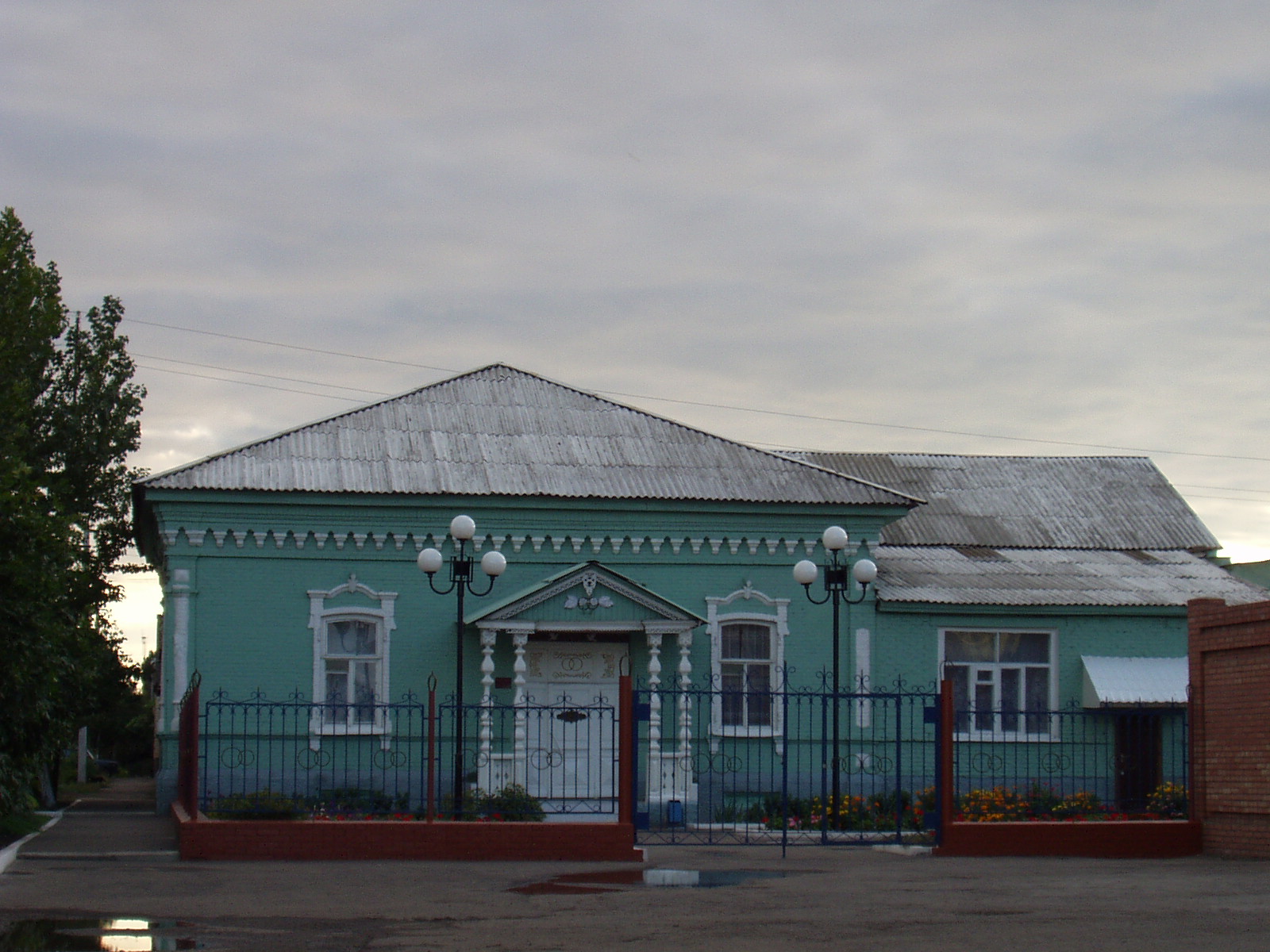 Основные демографические показателиСоциальная защита населенияСредняя заработная плата  по видам экономической деятельности	(по крупным и средним организациям)	Численность учебных заведений и детских дошкольных учреждений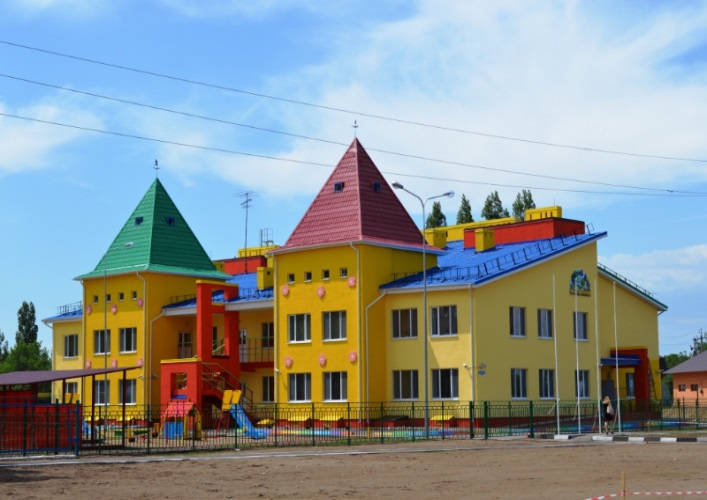 Количество кружков и спортивных секций - 510, с числом занятых в них детей – 6089.Социальные показатели детских дошкольных учреждений и школ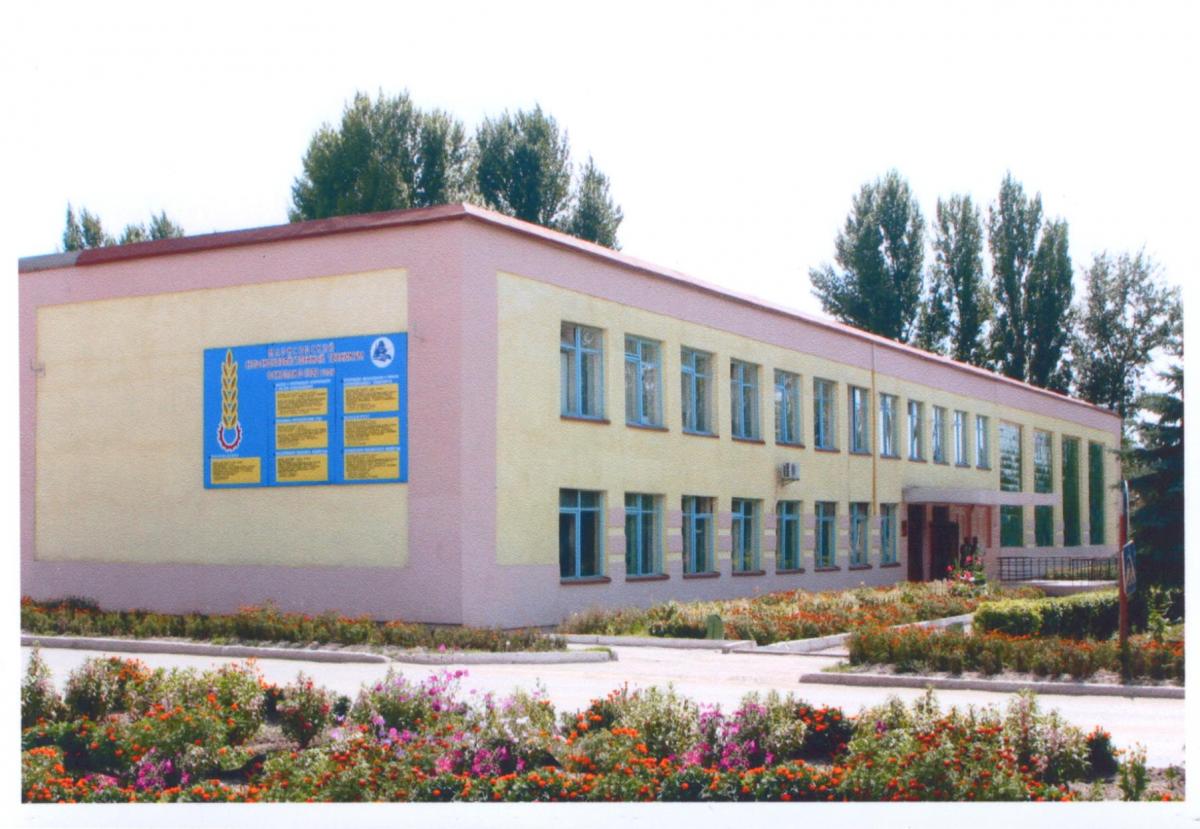 Численность  учащихся  и  студентов  ВУЗов  и  СПУЗов  г. Саратова(выпускников  г. Маркса  и  Марксовского  района)Численность учащихся общеобразовательных учебных заведенийКоличество домов-интернатов, детских домов, домов ребенка и число мест в нихОбеспеченность школами и дошкольными учреждениями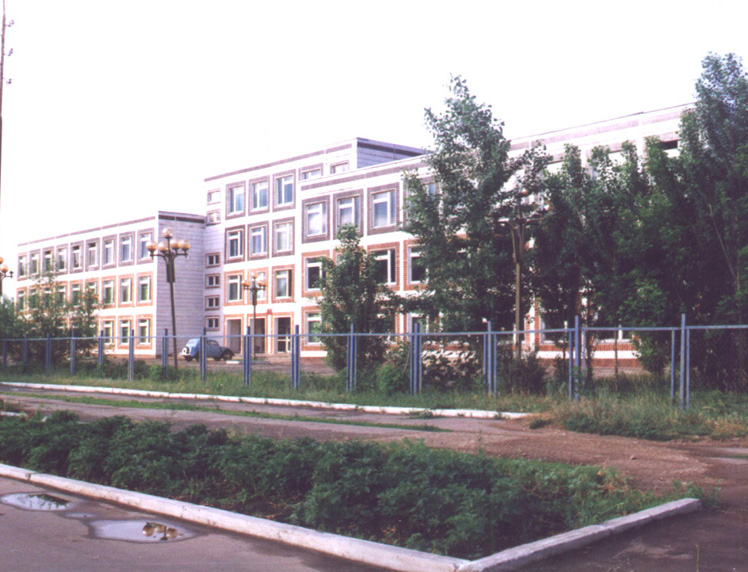 Культурно-просветительские учрежденияВ школах искусств дополнительное образование получают 808 человек: на отделениях хореографии – 168, фортепианном – 119, народных инструментов – 116, духовых и ударных инструментах –46, художественном – 148, декоративно-прикладного искусства –41, струнных инструментов – 22, фольклорное – 55.ЗдравоохранениеОсновные показатели здравоохранения Показатели здравоохраненияСтруктура жилищного фонда района, тыс. кв. м.Характеристика жилищного фонда района Основные экономические показатели коммунального хозяйства Благоустройство территории районаТеплоснабжениеВодоснабжение и канализацияЭлектроснабжение* сведения предоставлены ОАО «Облкоммунэнерго»Газоснабжение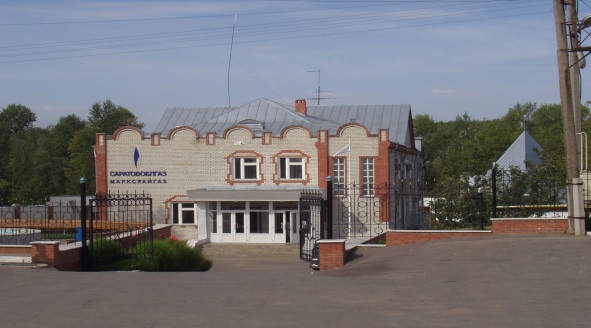 Развитие физкультуры и спортаВ рядах Российской Армии на 01.01.2022 г. проходят службу 160 человек.ПравопорядокЧисленность безработныхСреднесписочная  численность  работников по крупным и средним организациям – всего(без внешних совместителей)В городе действуют несколько крупных и средних промышленных предприятий – по переработке масла семян подсолнечника - ООО «Товарное хозяйство», пивоваренный – ООО  «Пивзавод – Марксовский», ОАО «Маслодел» и другие.Отраслевая структура отгрузки обрабатывающих производств.Индекс промышленного производства на 01.01.2022 года – 94,5%Производство основных видов сельскохозяйственной продукции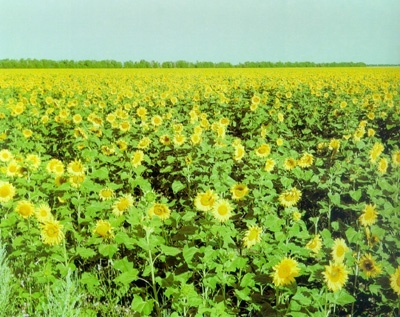 *- по полному кругу организаций, включая малые.Динамика  объема реализации  продукции  сельского  хозяйства	За 2021 года сельскохозяйственными организациями района отгружено по всем каналам реализации 1666,1 т. скота и птицы (в живой массе), что составляет 146,1% к 01.01.2021 г.; 97025,4 т. зерновых и зернобобовых культур, что составляет 80,2 % к 01.01.2021 г.; 57799,5 т. масличных культур, что составляет 52,6% к 01.01.2021 г.;  молока 106,7% у уровню 01.01.2021 г.Продуктивность скота и птицы по с/х предприятиям.Структура сельхозпроизводителей (с учетом малых предприятий)Основные показатели деятельности автотранспорта.Основные показатели миграции населенияСтруктура розничного товарооборота (тыс. руб.)На территории района функционируют:- 462 магазина, 16 киосков и павильонов, 65 объектов общественного питания, 92 объекта бытового обслуживания, 1 рынок,43 предприятия оптовой и мелкооптовой торговли, 25 аптек.Из общего количества магазинов 322 приходится на город и 140 – на село. Из 462 магазинов продовольственных - 139промышленных – 182, смешанных – 141. Реализуют алкогольную продукцию 186 магазинов.Распределение предприятий и организаций по формам собственностиУдельный вес предприятий и организаций по формам собственностиНаибольший удельный вес занимают предприятия, находящиеся:- в частной собственности – 69,2%;- в муниципальной собственности – 20,3%;- в собственности общественных объединений – 5,0%;	- в государственной собственности – 4,3%;-  к прочим формам собственности относится –0,9%.Распределение предприятий и организаций по видам экономической деятельностиДебиторско – кредиторская задолженность по отраслям народного хозяйства (тыс. руб.)Структура дебиторско – кредиторской задолженности (тыс. руб.)Основные показатели инвестиционной деятельностиСтруктура средств по источникам финансирования Исполнение местного бюджета (тыс. руб.)Основные социально-экономические показателиразвития малого предпринимательстваПОЛИТИЧЕСКОЕ УСТРОЙСТВОТЕРРИТОРИАЛЬНО-ГЕОГРАФИЧЕСКОЕ ПОЛОЖЕНИЕ МУНИЦИПАЛЬНОГО ОБРАЗОВАНИЯПоказателитыс. гаОбщая площадь земель, из нее:290,81. Площадь с/х угодий – всего251,3в том числе:пашня191,1из нее посевная площадь143,3многолетние насаждения0,8сенокосы3,5пастбища43,52. Площадь лесного фонда14,2Из нее площадь зеленных насаждений общего пользования11,73. Земли водного фонда14,34. Земли населенных пунктов9,55. Земли промышленности1,396. Земли особо охраняемых территорий0,11Из общей площади земель на 01.01.22 г.– 290 800,00га:- в собственности граждан – 117 372,50 га;- в государственной собственности – 63 053,90 га;- в муниципальной  собственности – 25 153,14 га;- в собственности юридических лиц – 52 418,39 га.Из общей площади земель на 01.01.22 г.– 290 800,00га:- в собственности граждан – 117 372,50 га;- в государственной собственности – 63 053,90 га;- в муниципальной  собственности – 25 153,14 га;- в собственности юридических лиц – 52 418,39 га.ПоказателиЕд. измеренияНа 01.01.2022 гПлощадь экологически опасных территорийкв. км.3,8Валовой выброс загрязняющих веществ в атмосферу, всего в т. ч.тыс. т в год6,1от стационарных источников тыс. т в год0,6от передвижных источников (автотранспорта)тыс. т в год5,5Объем сброса сточных вод, всегомлн. м30,437в т. ч. в поверхностные водоемымлн. м30,42НаименованиеМесто расположенияНа водные объекты: ООО «Водоканал», ООО «НПФ «МОССАР»г. МарксНа атмосферный воздух: МУП «Тепловые сети», ОАО «Волгодизельаппарат»ООО «Пивзавод Марксовский», ОАО «Трансаммиак»г. МарксНа земельные ресурсы: полигон и свалки ТБО, нефтепровод НПС «Бородаевка»г. Маркс, с. Зоркино,                 с. ПодлесноеПоказателиНа 01.01.2022 г.Численность постоянного населения (тыс. чел.), в том числе59,0городского, тыс. чел.29,9сельского, тыс. чел.29,1Плотность населения, чел/кв. км20,2Численность пенсионеров, состоящих на учете в органах соц. обеспечения (чел.) – всего17755в т.ч. – работающих пенсионеров, чел.3141- пенсионеров труда, чел.16346из них - по старости, чел. 14838- по инвалидности, чел.- по инвалидности, чел.694- по случаю потери кормильца, чел.- по случаю потери кормильца, чел.814- пенсионеры- военнослужащие и члены их семей, чел.- пенсионеры- военнослужащие и члены их семей, чел.1409 из них   - по инвалидности, чел. из них   - по инвалидности, чел.13- по случаю потери кормильца, чел.- по случаю потери кормильца, чел.13- чернобыльцы, чел.- чернобыльцы, чел.29Пенсионеры, получающие социальные пенсии, чел.Пенсионеры, получающие социальные пенсии, чел.1354Средний размер назначенных месячных пенсий, руб.Средний размер назначенных месячных пенсий, руб.      14 026,71ПоказателиНа 01.01.2021 г.На 01.01.2022 г.01.01.2022в % к  01.01.2021 г.Число родившихся468472102,6Число умерших9371234133,8Естественный прирост (убыль) населения-469-762в 1,6 р.б.Количество зарегистрированных браков284342121,3Количество зарегистрированных разводов254262102,3Средняя продолжительность жизни населения, в целом по району (число лет):69,069,7101,0- мужчин64,264,4100,3- женщин74,374,7100,5ПоказателиНа01.01.21г.На01.01.22г.01.01.2022в % к  01.01.2021 г.Численность граждан, получателей государственных ежемесячных пособий на ребенка, чел.37263859103,5Численность детей, на которых выплачивалось государственное ежемесячное пособие на ребенка (до 16-18 лет), чел.60336248103,5Участники ВОВ, принимавшие участие в боевых действиях, чел5240,0Труженики тыла, чел16211470,3Ветераны боевых действий на территории СССР и территории других государств, чел54954398,9Члены семей погибших (умерших) инвалидов войны, участников ВОВ и ветеранов боевых действий, чел.1028078,4Ветераны военной службы, чел.908594,4Ветераны труда (включая ВТСО), чел.5757541694,0из них труженики тыла, чел15710667,5ФЗ «О реабилитации жертв политических репрессий», чел.22220090,0в том числе реабилитированные граждане, чел22119990,0ФЗ «О социальной защите граждан, подвергшихся воздействию радиации вследствие катастрофы на Чернобыльской АЭС» (включая граждан по другим ФЗ, приравненных к ним), чел.908998,8ПоказателиНа01.01.21 г.На01.01.21 г.На01.01.22 г.На01.01.22 г.01.01.2022 г. в % к 01.01.2021г.01.01.2022 г. в % к 01.01.2021г.в том числе ликвидаторы (включая ликвидаторов по другим ФЗ, приравненных к ним), чел.3333303090,990,9Указ Президента РФ «О предоставлении льгот бывшим несовершеннолетним узникам концлагерей, гетто и других мест принудительного содержания, созданных фашистами и их союзниками в период второй мировой войны», чел2222100,0100,0Количество инвалидов, всего339033903384338499,899,8Инвалиды вследствие трудового увечья и профзаболевания, чел.4040373792,592,5Инвалиды вследствие общего заболевания, чел2698269827102710100,4100,4Инвалиды с детства (старше 18 лет), чел400400404404101,0101,0«ребенок-инвалид» (до 18 лет, включая сирот), чел28828827827896,596,5Инвалиды ВОВ, инвалиды боевых действий (включая приравненных к ним), чел775571,471,4Участники ВОВ с группой инвалидности, чел33----Участники ВОВ, проходившие военную службу в годы войны в частях, не входящих в действующую армию, чел2222100100Инвалиды вследствие заболеваний, полученных в период прохождения военной службы, чел.26262626100,0100,0Инвалиды вследствие радиационного воздействия, чел.13139969,269,2Выдано автомобилей, ед.------Выдано санаторно-курортных путевок ветеранам войны и труда и инвалидам, ед.79798686108,8108,8Выдано путевок детям, нуждающимся в особой заботе государства, ед.109109306306В 2,8 р.б.В 2,8 р.б.ПоказателиПоказателиНа01.01.21 гНа01.01.21 гНа01.01.22 гНа01.01.22 г01.01.2022 г. в % к 01.01.2021 г.01.01.2022 г. в % к 01.01.2021 г.Численность семей с несовершеннолетними детьми, ед.Численность семей с несовершеннолетними детьми, ед.783278327520752096,096,0в них детей, чел.в них детей, чел.1080710807103761037696,096,0Численность многодетных семей с несовершеннолетними детьми, ед.Численность многодетных семей с несовершеннолетними детьми, ед.96696690490493,593,5в них детей, чел.в них детей, чел.315531552980298094,494,4из числа многодетных семей:             с 3 детьмииз числа многодетных семей:             с 3 детьми78278270670690,290,2с 4 детьмис 4 детьми13713713213296,396,3с 5 детьмис 5 детьми28283434121,4121,4с 6 детьмис 6 детьми14148857,157,1с 7 детьмис 7 детьми4477175,0175,0с 8 детьмис 8 детьми--22--с 9 детьмис 9 детьми1111100100Численность неполных семей с несовершеннолетними детьми (включая разведенных, вдовствующих и др.), ед.Численность неполных семей с несовершеннолетними детьми (включая разведенных, вдовствующих и др.), ед.158615861579157999,599,5в них детей, чел.в них детей, чел.322232223128312897,097,0из числа неполных семей с детьми:из числа неполных семей с детьми:- матери-одиночки, чел.- матери-одиночки, чел.78778777877898,898,8-в том числе несовершеннолетние, чел.-в том числе несовершеннолетние, чел.442250,050,0- отцы, воспитывающие несовершеннолетних детей без участия супруги- отцы, воспитывающие несовершеннолетних детей без участия супруги66666666100100Численность семей с несовершеннолетними детьми- инвалидами, ед.Численность семей с несовершеннолетними детьми- инвалидами, ед.168168170170101,1101,1в них детей- инвалидов, чел.в них детей- инвалидов, чел.17717717517598,898,8из них семей с детьми- инвалидами, количество семей с двумя и более детьми- инвалидами, ед.из них семей с детьми- инвалидами, количество семей с двумя и более детьми- инвалидами, ед.9955 55,5 55,5Численность опекунских семей с несовершеннолетними детьми, ед.Численность опекунских семей с несовершеннолетними детьми, ед.16416413313381,081,0в них опекаемых детей, чел.в них опекаемых детей, чел.21521520220293,993,9Вид экономическойдеятельностина 01.01.2022 г.01.01.2022 в  % к 01.01.2021 г.Сельское, лесное хозяйства, охота, рыболовство и рыбоводство33846,5111,6Добыча полезных ископаемыхотсут. данныеотсут. данныеОбрабатывающие производства28723,2115,9Обеспечение электрической энергией, газом и паром; кондиционирование воздуха30269,2108,9Торговля оптовая и розничная, ремонт автотранспортных средств и мотоциклов30795,2115,1Деятельность гостиниц и предприятий общественного питания29415,9135,2Деятельность финансовая и страховая33354,2106,2Деятельность профессиональная, научная и техническая24173,1101,4Социальное обеспечение41391,9107,2Образование27217,4111,5Здравоохранение29557,794,0ПоказателиЕдиница измеренияна 01.01.2021г.на 01.01.2022г.01.01.2022 в % к 01.01.2021Охвачено детей дошкольными учреждениями%56,853,494,0Привлечено в детские дошкольные учреждения, детей, в т.ч.чел.549608110,7- детей из социально незащищенных семейчел.174192110,3Число детей, обучающихся во вторую сменучел.00-Число детей, получающих школьное питаниечел.5898589699,9Охвачено детей, школьным питанием, в % от числа школьников%97,297,199,8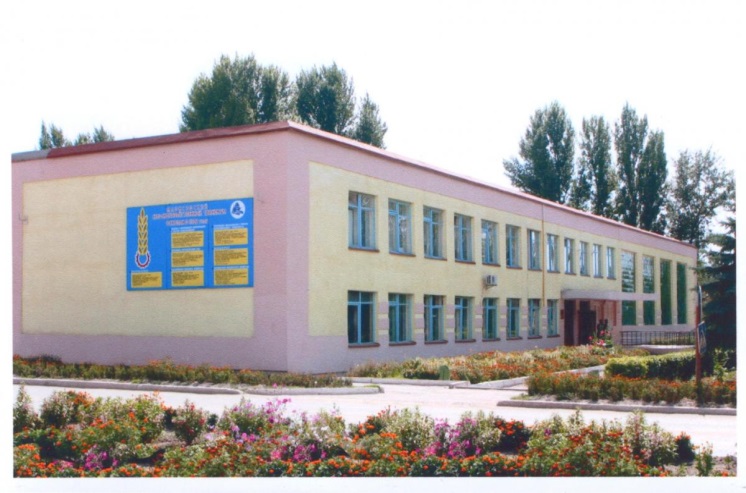 На территории Марксовского муниципального района действуют:2 представительства высших учебных заведений:- «Современная гуманитарная  академия» г. Москва;- «Саратовский государственный аграрный университет им. Н.И. Вавилова».4среднеспециальных учебных заведения:-Марксовский Сельскохозяйственный техникум-филиал Саратовского государственного аграрного университета имени Н.И. Вавилова»;-Филиал ГАПОУ СО «Энгельский медицинский колледж Св. Луки (Войно-Ясенецкого)»;-Филиал ГПОУ «Саратовский областной колледж искусств»;-ГАПОУ СО «Марксовский политехнический колледж».Год выпуска из образовательногоучрежденияКурс обученияКурс обученияКурс обученияКурс обученияКурс обученияГод выпуска из образовательногоучрежденияY курсIY курс  III курсII курсI курсГод выпуска из образовательногоучреждения20172018201920202021Выпускников - всего городсело2051376822414579246174722341577720113863Поступили в ВУЗы147129182149162Поступили  в СПУЗы3947476133ПоказателиНа01.01.21 г.На01.01.22 г.01.01.2022 г. в % к 01.01.2021 г.В общеобразовательных школах6089607999,8в том числе:в дневных общеобразовательных школах, в т.ч.6089607999,8город34843485100сельская местность2605259499,5Охвачено детей мероприятиями отдыха и оздоровления в летний период, в % от общей численности детей и подростков9,99,9100Охвачено детей мероприятиями отдыха и оздоровления в летний период, чел.11861186100Сумма на мероприятие по отдыху и оздоровлению в летний период, тыс. руб.2100,02100,0100Численность учителей574600104,5Численность учащихся студентов и преподавателей специализированных учебных заведенийЧисленность учащихся студентов и преподавателей специализированных учебных заведенийЧисленность учащихся студентов и преподавателей специализированных учебных заведенийЧисленность учащихся студентов и преподавателей специализированных учебных заведенийЧисленность учащихся студентов и преподавателей специализированных учебных заведенийПоказателиНа01.01.21г.На 01.01.22г.01.01.2022 г. в % к 01.01.2021г.Численность студентов в средних специальных учебных заведениях и в профессиональных  училищах1509135990,0Численность преподавателей118119100,8ПоказателиПоказателиЕд. измеренияНа 01.01.22г.Число библиотек Число библиотек ед.36Книжный фонд в библиотекахКнижный фонд в библиотекахед.310710Число учреждений культурно-досугового типаЧисло учреждений культурно-досугового типаед.37Количество мест в клубных учреждениях, местКоличество мест в клубных учреждениях, местед.7500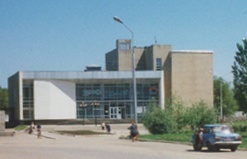 - проведено концертов и развлекательных программед.4428Кол-во музеев и постоянных выставокед.1/6Число посещений музеевчел12669Кол-во парков культуры и отдыхаед.1Количество кинотеатровед.1Количество кино  и видеоустановокед.0-посетило киносеансов чел.0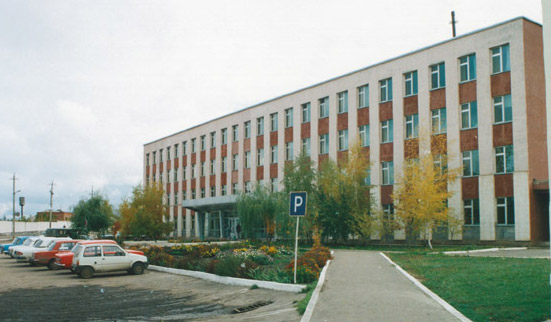 ПоказателиЕд. изм.На 01.01.22г.Кол-во больниц и лечебных стационаров по фактуед.1Обеспеченность населения больничными койками по фактукоек на 10 тыс. чел.36,8Кол-во амбулаторно-поликлинических учрежденийед.4их мощность по фактупосещ. в смену1380Количество фельдшерско-акушерских пунктовед.35Их мощность по фактупосещ. в смену12Обеспеченность населения амбулаторно-поликлиническими участкамипосещ. в смену25по фактупо фактуна 10 тыс. чел.22,5Численность врачей всех специальностейЧисленность врачей всех специальностейчел.80Обеспеченность врачамиОбеспеченность врачамина 10 тыс. чел.13,0Численность среднего медицинского персоналаЧисленность среднего медицинского персоналачел.317Обеспеченность населения средним медицинским персоналомОбеспеченность населения средним медицинским персоналомна 10 тыс. чел.51ПоказателиЕд. измеренияНа 01.01.21г.На 01.01.22г.01.01.2022г. в % к 01.01.2021 г.Младенческая смертность (на 1000 новорожденных)усл.ед.12В 2 р.б.Коэффициент младенческой смертности (на 1000 новорожденных)усл.ед.25,64,517,5Заболеваемость наркоманией, на 100 тыс. населенияусл. ед.000Заболеваемость ВИЧ-инфекцией, на 100 тыс. населенияусл. ед.75,271,595,0Заболеваемость туберкулезом, на 100 тыс. населенияусл.ед.24,528,2115,1Онкологическая заболеваемость, на 100 тыс. населенияусл.ед.310,6297,495,7Показатели Ед. измер.На 01.01.22 г. Весь жилой фонд:тыс. кв. м.1741,04городской жилищный фондтыс. кв. м.870,21сельский жилищный фонд870,83Частный жилищный фонд 1722,24Государственный жилищный фонд (ведомственный)1,0Муниципальный жилищный фонд18,8ПоказателиЕд. измер.На 01.01.22 г. Жилищный фондтыс. кв. м.1741,04Ветхий жилой фондтыс. кв. м.-Благоустройство жилищного фонда (общая площадь):-   - водопроводом1741,04   - канализацией1741,04   - центральным отоплением (АГВ)784,02   - ванными (душем)1741,04   - газом1737,54   - горячим водоснабжением1541,54ПоказателиЕд. измеренияна 01.01.2022г.Общая протяженность дорогкм812,5в том числе с твердым покрытиемкм470,6ПоказателиЕд. измерения на 01.01.2022 г.Мощность котельных Гкал/час122,3Количество котельныхшт.44Отпущено тепла населениютыс. Гкал.66511,9Произведено теплатыс. Гкал.107590,2Протяженность тепловых сетейкм.39,864   - МО г. Маркс31,144   - Марксовский район8,72ПоказателиЕд. измеренияНа 01.01.2022 г.Установленная мощность водопроводовтыс. куб. м/сутки3,92Одиночное протяжение уличной сетикм71,746Мощность очистных сооружений – всего:тыс. куб.м. в год6205Подано воды в сеть тыс. куб.м.1432,33Отпущено воды всем потребителямтыс. куб.м.1268,67в том числе населениютыс. куб.м.1052,59Коммунально-бытовое водопотребление на жителятыс. куб.м.113,05Пропущено сточных вод через очистные сооружения (без ливневок)тыс. куб.м.497,69Показателиед. изм.      На 01.01.22 г.*      На 01.01.22 г.*      На 01.01.22 г.*Потребность в электроэнергии млн. кВт/ч.80,0180,0180,01Потреблено электроэнергиимлн. кВт/ч.79,9679,9679,96Показателиед. изм.На 01.01.22 г.*На 01.01.22 г.*На 01.01.22 г.*Протяженность воздушных линий и кабельных сетейкм237,169/28,934237,169/28,934237,169/28,934ПоказателиЕд. измеренияна 01.01.22 г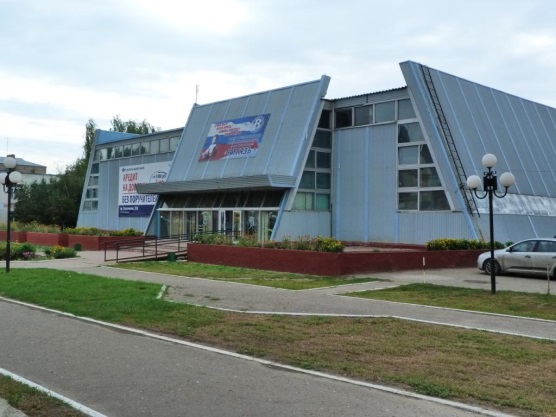 Спортивных учрежденийед.109Количество занимающихся в нихчел15578Культивируемые виды спортаед.28Спортивных школед.1-из них специализированныхед.1Количество занимающихся в нихчел.76Стадионовед.2Плавательных бассейновед.1Спортивных залов	ед.39Уровень обеспеченности населенияна 1 тыс. жит.- по спортивным залам %3,9- по плавательным бассейнам %0,1Лагеря, детские загородныеед.1Доля населения, систематически занимающихся физической культурой и спортом%23,5ПоказателиНа 01.01.21 г.На 01.01.22 г.01.01.2022 г. в % к 01.01.2021 гКол-во совершенных преступлений520530101,9в т.ч. тяжких141141100,0Средняя раскрываемость преступлений, %50,362,2123,6Раскрываемость  тяжких преступлений,%46,556,5121,5ПоказателиНа 01.01.22 г.Районные газеты1Общий тираж газет, экз.208104Профинансировано из средств местного бюджета, тыс. руб.1648340,97ПоказателиЕд. измеренияНа 01.01.2021 г.На 01.01.2022 г.01.01.2022 г. в % к01.01.2021 гБезработные, всего чел.74023331,4из них получающие пособиечел.53820538,1Уровень безработицы%2,20,731,8Численность ищущих работу граждан, состоящих на учете в службе занятости, всегочел.78024030,7в т.ч. – ищущих работу инвалидов, состоящих на учете в службе занятостичел.201365,0Коэффициент напряженности (число не занятых безработных на одну вакансию)чел.1,80,527,7Направлено на общественные работы (в рамках программ занятости)чел.696086,9ПоказателиЕд. изм.Отгружено товаров собственного производства,на 01.01.2021 г.в % к 01.01.2022 г.Объем отгрузки обрабатывающих производств – всеготыс. руб.6994945,1131,3из них:-производство пищевых продуктов, включая напитки  и табактыс. руб.---текстильное и швейное производствотыс. руб.--- обработка древесины и производство изделий из дереватыс. руб.--- производство резиновых и пластмассовых изделий тыс. руб.--- металлургическое производство и производство готовых металлических изделийтыс. руб.---производство машин и оборудованиятыс. руб.---производство электрооборудования, электронного и оптического оборудованиятыс. руб.---прочие производстватыс. руб.--Обеспечение электрической энергией, газом и паромтыс. руб.281340,693,1Водоснабжение, водоотведение, организация сбора и утилизации отходов, деятельность по ликвидации загрязненийтыс. руб.--АГРОПРОМЫШЛЕННЫЙ   КОМПЛЕКСПоказателиНа 01.01.22 г.в % к01.01.2021 г.Надой на 1 фуражную корову (кг)-101,2Яйценоскость (штук)данные отсутствуют-Среднесуточные привесы:Крупного рогатого скота на выращивании, откорме и нагуле (грамм)данные отсутствуют-ПоказателиНа 01.01.22г.Сельхозпредприятия без крестьянских (фермерских) хозяйств – всего21в том числе:- государственные2- акционерные общества, товарищества, ООО17- артели, колхозы-- сельхозкооперативы-Прочие2Крестьянские (фермерские) хозяйства, включая ИП76ПоказателиЕд. изм.на 01.01.22 г.01.0.2022г. в % к 01.01.2021 г.Перевезено грузов крупными и средними предприятиямитыс.т.404,889,7Перевезено автобусами общего пользованиятыс. пассажиров--Грузооборот (по крупным и средним предприятиям) тыс. т/км25005,1105,7Общий пассажирооборот транспорта общего пользования тыс. пасс.км.--ПоказателиНа 01.01.21 г.На 01.01.22 г.01.01.2022г в % к 01.01.2021 гПрибыло, чел.10791 248115,7Выбыло, чел.1602.1 630101,7Миграционный прирост, убыль (-)-523- 38273,1ПОТРЕБИТЕЛЬСКИЙ РЫНОК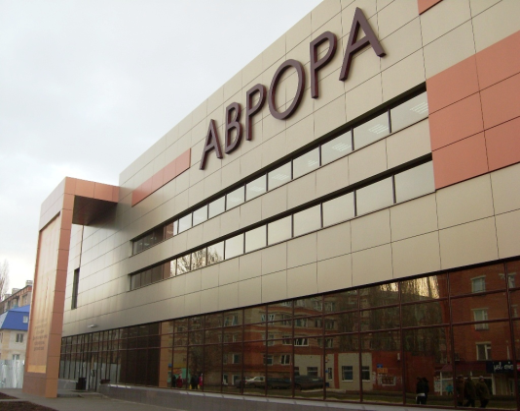 Показателина01.01.2022г.01.01.2022 гв % к01.01.2021 г.Общий объем розничного товарооборота3472010115,2Оборот общественного питания 29785В 1,8 р.б.Наименование отраслиКол-во субъектов на01.01.21г.Кол-во субъектов на 01.01.22г.01.01.2022г. в % к 01.01.2021 г.Обрабатывающие производства363288,8Сельское хозяйство, охота и лесное хозяйство434195,3Добыча полезных ископаемых4375,0Обеспечение электрической энергией, газом и паром; кондиционирование воздуха22100,0Оптовая и розничная торговля; ремонт автотранспортных средств, мотоциклов777698,7Гостиницы и предприятия общественного питания11981,8Транспортировка и хранение131184,6Финансовая и страховая деятельность77100,0Деятельность по операциям с недвижимым имуществом4444100,0Государственное управление232295,6Образование585798,2Здравоохранение и предоставление социальных услуг201995,0Строительство2025125,0прочие2425104,1Всего:44043398,4ПоказателиДебит.задол.на 01.01.2021гКредит.задол.на 01.01.2022гПревышение кредиторской задолженности над дебиторской (+,-)Финансовый результат прибыль (+) убыток (-)Обрабатывающие производстваотсут. данные отсут. данные отсут. данные отсут. данные Сельское хозяйство60061058988110729отсут. данныеОбеспечение электрической энергией, газом и паром; кондиционирование воздухаотсут. данные отсут. данные отсут. данные отсут. данные ВСЕГО14261041155376270728390518ПоказателиДебиторская Дебиторская Кредиторская Кредиторская Показателивсегов т.ч. просроченнаявсегов т. ч. просроченнаяОбрабатывающие производстваотсут. данные - отсут. данные -Сельское хозяйство600610---Транспорт и связь----Производство и распределение электроэнергии, газа и воды----Здравоохранение и предоставление прочих, социальных и персональных услуг----ВСЕГО1426104-1155376-РАЗДЕЛ Y.  ИНВЕСТИЦИИРАЗДЕЛ Y.  ИНВЕСТИЦИИРАЗДЕЛ Y.  ИНВЕСТИЦИИРАЗДЕЛ Y.  ИНВЕСТИЦИИРАЗДЕЛ Y.  ИНВЕСТИЦИИРАЗДЕЛ Y.  ИНВЕСТИЦИИПоказателиЕд. измеренияНа 01.01.21г.На 01.01.22г.01.01.2022г. в % к     01.01.2021 г.Инвестиции в основной капитал по крупным и средним предприятиям, в т.ч.тыс. руб.11607221642422141,5-сельское хозяйство, охота и лесное хозяйствотыс. руб.-1173480--обрабатывающие производстватыс. руб.----производство и распределение электроэнергии, газа, воды тыс. руб.отсут. данныеотсут. данные--оптовая и розничная торговлятыс. руб.отсут. данные7081-- гостиницы и ресторанытыс. руб.----операции с недвижимым имуществомтыс. руб.---- государственное управлениетыс. руб.-8814--образованиетыс. руб.-23236--здравоохранение и представление социальных услугтыс. руб.-32901-- культура, спорт, организация досуга и развлеченийтыс. руб.отсут. данные339132-- прочиетыс. руб.отсут. данные--Объем инвестиций в основной капитал, рублей на одного жителя районаруб.1928727831144,2Ввод в действие жилых домов, общей площадикв.м.20397,628577В 1,4 р.б.Источники  финансированиятыс. руб.Уд.вес в общем объеме, %Всего инвестиций в основной капитал по крупным и средним предприятиям,из них:1642422100Собственные средства,49571530,2Привлеченные средства, из них:114670769,8кредиты банков--за счет заемных средств других организаций--бюджетные средства, в том числе:55114833,6- из федерального бюджета23857714,5- из областного бюджета30534018,6-из местного бюджета72310,4Средства внебюджетных фондов--Прочие--РАЗДЕЛ  YI.     ФИНАНСЫПоказателиНа 01.01.21 г.На 01.01.22 г.01.01.2022г. % к 01.01.2021г.Доходы – всего1 343 974,91452086,6108,1в том числеСобственные доходы193230,9416794,8В 2,2 р.б.из них:-налог на доходы с физических лиц156239,3167597,7107,3-акцизы на нефтепродукты36991,643487,7117,6Налоги на совокупный доход в т.ч. 19538,623553,2120,5- единый налог на вмененный доход10376,32498,924,1- единый сельскохозяйственный налог8834,715916,0В 1,8 р.б.-патентная система налогообложения 327,65138,3В 15, 6 р.б.Налог на имущество – всего, в т.ч.41719,6100701,1В 2,4 р.б.     - налог на имущество физических лиц16069,013591,884,6     - земельный налог25650,623622,392,1     - транспортный налог-63487,0-Госпошлина, сборы10004,210843,9108,4Неналоговые доходы в т.ч.58610,470611,2120,5    - доходы от использования имущества находящегося в государственной и муниципальной собственности17822,921759,2122,1Безвозмездные поступления1020871,21035291,8101,4ПоказателиНа 01.01.2021 г.На 01.01.2022 г.01.01.2022 г в % к 01.01.2021 годуРасходы – всего  (тыс. руб.)1348964,21444668,5107,0Общегосударственные вопросы116988,4139651,3119,3Национальная оборона1590,91639,4103,0Национальная безопасность и правоохранительнаядеятельность2686,02936,3109,3Национальная экономика86400,2111998,8129,6Жилищно-коммунальное хозяйство134334,2166168,1123,6Образование843349,6856357,7101,5Культура, кинематография107547,1104943,097,5Социальная политика23991,528327,1118,0Физическая культура и спорт30242,130733,6101,6Обслуживание государственного и муниципального долга1378,41319,395,7Профицит бюджета (+), дефицит бюджета (-)-4989,37418,1-Источники внутреннего финансирования---РАЗДЕЛ  YII.    МАЛЫЙ  БИЗНЕСПоказателиЕд. изм.на01.01.21г.на01.01.22г.01.01.2022 г. в %к 01.01.2021г.Количество организаций, применяющих упрощенную систему налогообложенияед.1122108096,2Количество организаций, применяющих патентную систему налогообложенияед.423494116,7Численность самозанятыхчел.6481021157,5Численность предпринимателейчел.10901163106,6